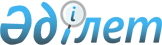 Об определении сроков предоставления заявки на получение субсидий и оптимальных сроков сева приоритетных сельскохозяйственных культур на 2015 годПостановление акимата Амангельдинского района Костанайской области от 3 июля 2015 года № 124. Зарегистрировано Департаментом юстиции Костанайской области 21 июля 2015 года № 5759

      В соответствии со статьей 31 Закона Республики Казахстан "О местном государственном управлении и самоуправлении в Республике Казахстан" от 23 января 2001 года, пунктом 10 Правил субсидирования повышения урожайности и качества продукции растениеводства, стоимости горюче-смазочных материалов и других товарно-материальных ценностей, необходимых для проведения весенне-полевых и уборочных работ, путем субсидирования производства приоритетных культур и стоимости затрат на возделывание сельскохозяйственных культур в защищенном грунте, утвержденных Приказом исполняющего обязанности Министра сельского хозяйства Республики Казахстан от 27 февраля 2015 года № 4-3/177 акимат Амангельдинского района ПОСТАНОВЛЯЕТ:



      1. Определить сроки предоставления заявки на получение субсидий на 2015 год с 3 июля по 10 июля.



      2. Определить оптимальные сроки сева по каждому виду субсидируемых приоритетных сельскохозяйственных культур на 2015 год согласно приложению к настоящему постановлению.



      3. Контроль за исполнением настоящего постановления возложить на заместителя акима района Карбозова Т.Т.



      4. Настоящее постановление вводится в действие по истечении десяти календарных дней после дня его первого официального опубликования. и распространяется на отношения, возникшие с 25 апреля 2015 года.      Аким района                                Ж. Таукенов

Приложение           

к постановлению акимата    

№ 124 от 3 июля 2015 года   Оптимальные сроки сева по каждому виду субсидируемых приоритетных сельскохозяйственных культур на 2015 год
					© 2012. РГП на ПХВ «Институт законодательства и правовой информации Республики Казахстан» Министерства юстиции Республики Казахстан
				№Наименование приоритетных сельскохозяйственных культурСроки сева1Яровая пшеницас 15 мая по 12 июня 2015 года2Ячменьс 15 мая по 15 июня 2015 года3Овесс 15 мая по 15 июня 2015 года4Просос 20 мая по 15 июня 2015 года5Подсолнечникс 10 мая по 05 июня 2015 года6Рапсс 20 мая по 08 июня 2015 года7Ленс 12 мая по 05 июня 2015 года8Сафлорс 10 мая по 02 июня 2015 года9Горчицас 22 мая по 08 июня 2015 года10Картофельс 05 мая по 10 июня 2015 года11Бахчевые культурыс 25 апреля по 10 июня 2015 года12Многолетние травы первого, второго и третьего годов жизни, посеянные для залужения (или коренного улучшения) сенокосных угодий и (или) пастбищных угодийпервый срок - с 01 мая по 10 июня 2015 года,

второй срок - с 05 июля по 31 августа 2015 года